									เขียนที่.........................................								วันที่..........เดือน....................พ.ศ..............เรียน ผู้อำนวยการศูนย์สัตว์ทดลอง		ข้าพเจ้า (นาย / นาง / นางสาว) .............................................นามสกุล......................................อายุ.......................ปี สถานที่ทำงาน........................................... เลขที่...........หมู่............ถนน.................................        ตำบล............................เขต................................จังหวัด..........................................มีความประสงค์ขอใช้ตู้เก็บของสำนักงานศูนย์สัตว์ทดลอง รายละเอียดดังต่อไปนี้		1.ข้าพเจ้าขอใช้ตู้เก็บของเพื่อ.......................................................................................................ระยะเวลาใช้งาน................................... วัน ตั้งแต่วันที่.................เดือน............................พ.ศ.............................ถึงวันที่ .......................เดือน..........................พ.ศ.........................ผู้ใช้งานจำนวน.........................คนตู้สำนักงานภายนอกเลขที่ ...............................................  ตู้สำนักงานภายในเลขที่ ..............................................		2. หากการใช้ตู้เก็บของเกิดการเสียหาย ข้าพเจ้ายินดีชดใช้ตามรายละเอียด ดังนี้			2.1 ค่าลูกกุญแจ 1 ดอก   ราคา  200.- บาท			2.2 ค่าทำตู้สำนักงานเสียหาย ราคา 500.- บาท		3. ข้าพเจ้าทราบหลักเกณฑ์และเงื่อนไข การใช้ตู้สำนักงานเรียบร้อยแล้ว จะปฏิบัติให้ถูกต้องตามระเบียบของอาคารศูนย์สัตว์ทดลอง หากมีการฝ่าฝืนหรือกระทำการผิดระเบียบข้าพเจ้ายินดีให้ยกเลิกการบริการตู้สำนักงานดังกล่าวได้						ลงชื่อ ............................................................						                        ผู้ยืมความเห็นของเจ้าหน้าที่           อนุมัติ                ไม่อนุมัติ 				                         ลงชื่อ ............................................................							       เจ้าหน้าที่ศูนย์สัตว์ทดลองLACTU-AO-FM-08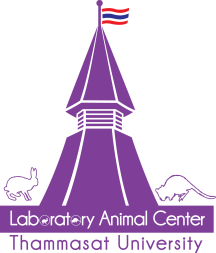 แบบฟอร์มคำร้องขอใช้งานตู้เก็บของ